КОНТРОЛЬНО – СЧЕТНАЯ   ПАЛАТА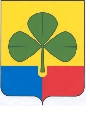 АГАПОВСКОГО МУНИЦИПАЛЬНОГО РАЙОНА 457400  с. Агаповка, ул. Пролетарская, 29А, тел: 2-11-37, 2-14-36          от 16.05.2018 г.   №  34-2018                                                  ЗАКЛЮЧЕНИЕна отчет об исполнении бюджета Агаповского муниципального района за 1 квартал 2018 годаЗаключение на отчет об исполнении бюджета Агаповского муниципального района за 1 квартал 2018 года подготовлено Контрольно-счетной палатой Агаповского муниципального района.            Проверка осуществлялась в соответствии со статьей 264.2 Бюджетного кодекса Российской Федерации, Положением «О контрольно-счетной палате Агаповского муниципального района», Положением о бюджетном процессе в Агаповском муниципальном районе, утвержденным решением Собрания депутатов Агаповского муниципального района от 14.05.2014 г. № 515 (с изменениями и дополнениями).Общая характеристика исполнения бюджетаАгаповского муниципального района за 1 квартал 2018 года.Бюджет Агаповского муниципального района на 2018 год утвержден решением Собрания депутатов Агаповского муниципального района от 22.12.2017г. № 261 «О бюджете Агаповского муниципального района на 2018 год и плановый период 2019 и 2020 годов»: общий объем доходов и расходов бюджета Агаповского муниципального района первоначально утвержден  в сумме        1 220 437,04 тыс. рублей.        В течение 1 квартала 2018 года в утвержденный бюджет 3 раза вносились изменения и дополнения. В результате последнего изменения в бюджет, утвержденного решением Собрания депутатов Агаповского муниципального района от 27.04.2018 г. № 308, в результате которых бюджетные назначения на 2018 год:- по доходам составили 1 258 216,71 тыс. рублей;- по расходам составили 1 265 958,96 тыс. рублей;- дефицит составил 7 742,25 тыс. рублей.В проекте Решения Собрания депутатов Агаповского муниципального района «О принятии к сведению отчета об исполнении бюджета Агаповского муниципального района за 1 квартал 2018 года» (далее Проект решения) доходы исполнены в сумме 245 741,47 тыс. рублей, расходы исполнены в сумме 252 082,35 тыс. рублей. Бюджет Агаповского муниципального района за 1 квартал 2018 года по доходам исполнен на 19,53 % от годового плана, по расходам на 19,91 % от годовых бюджетных назначений.При исполнении районного бюджета дефицит составил 6 340,88 тыс. рублей или 8% к общей сумме доходов без учета безвозмездных поступлений, может превышать 5%, так как источниками финансирования дефицита бюджета является изменение остатков средств на счетах по учету средств бюджета в сумме 6 340,88 тыс. рублей, что соответствует требованиям статьи 92.1 Бюджетного Кодекса РФ.   Таблица 1Динамика показателей бюджета Агаповского муниципального района за 1 квартал 2017 –      1 квартал 2018 годатыс. рублей  Фактические доходы за 1 квартал 2018 года составили 245 741,47 тыс. рублей, по сравнению с 1 кварталом 2017 года доходы увеличились  на 35 579,73 тыс. рублей или на 16,9 % .Фактические расходы также увеличились, исполнение бюджета по расходам за 1 квартал 2018 года по сравнению с 1 кварталом 2017 года увеличилось на 20 450,11 тыс. рублей или на 8,8% и составило 252 082,35 тыс. рублей.При исполнении районного бюджета по завершении 1 квартала 2018 года сложился дефицит в сумме 6 340,88 тыс. рублей. За аналогичный период 2017 года бюджет был исполнен с дефицитом в сумме 21 470,50 тыс. рублей.В 1 квартале 2018 года бюджетные кредиты, муниципальные гарантии, муниципальные внутренние заимствования не предоставлялись, муниципальный долг отсутствует.Исполнение доходов бюджета Агаповского муниципального района.             В  1 квартале 2018 года в бюджет Агаповского муниципального района поступило доходов в сумме 245 741,47 тыс. рублей, что составляет 19,53% от утвержденных бюджетных назначений  в сумме 1 258 216,71 тыс. рублей (приложение № 1 к отчету об исполнении бюджета за 1 квартал 2018 года). Налоговые и неналоговые доходы бюджета Агаповского муниципального района за истекший период исполнены на 79 248,06 тыс. рублей или на 23,74%. В том числе налоговые доходы исполнены на 23,03% и составили 64 817,76 тыс. рублей, неналоговые доходы составили 14 430,30 тыс. рублей, исполнены на 27,55% от плановых назначений на 2018 год.  Безвозмездные поступления исполнены в сумме 166 581,05 тыс. рублей или на 18 % от плана по доходам за 2018 год. Поступления налоговых и неналоговых доходов за 1 квартал 2018 года по сравнению с аналогичным периодом 2017 года, возросли на 4,91 % или на 3 708,47 тыс. рублей, налоговые доходы возросли на 5 064,75 тыс. рублей, неналоговые доходы уменьшились на 1 356,28  тыс. рублей. Основную долю в структуре налоговых доходов занимает налог на доходы физических лиц- 53 059,80 тыс. рублей, удельный вес 81,9 % от всех налоговых доходов.Основную долю в структуре неналоговых доходов составляют доходы от использования имущества, находящегося в государственной и муниципальной собственности - 8 371,81 тыс. рублей или 58 % от всех неналоговых доходов.Безвозмездные поступления (финансовая помощь из областного бюджета) за 1 квартал 2018 года возросла по сравнению с аналогичным периодом 2017 года на 26 495,68 тыс. рублей и составила 166 581,05 тыс. рублей.Произошло снижение по доходам за 1 квартал 2018 года по сравнению с 1 кварталом 2017 года по платежам при пользовании природными ресурсами на 865,30 тыс. рублей (в связи с изменениями в Постановление Правительства РФ от 13.09.2016 г. «О ставках платы за негативное воздействие на окружающую среду и дополнительных коэффициентах»), по налогу на добычу полезных ископаемых на 92,19 тыс. рублей (в связи с отсутствием поступлений от ООО «Наровчатский карьер»), по доходам от использования имущества на  1 038,26 тыс. рублей (в связи с поступлением задолженности прошлых лет в 2017 году по аренде земельных участков).                                                                                                                                     Таблица 2Структура доходов бюджета Агаповского муниципального района за 1 квартал 2017 и 1 кв. 2018 годатыс. рублейIII. Исполнение расходов бюджета Агаповского муниципального района.За 1 квартал 2018 года расходы бюджета Агаповского муниципального района составили в сумме 252 082,35 тыс. рублей, что составляет 19,9% от утвержденных бюджетных назначений          1 265 958,96 тыс. рублей (приложение № 2 и № 3 к отчету об исполнении бюджета за 1 квартал 2018 года). Структура расходов бюджета Агаповского муниципального района отражает социальную направленность.За 1 квартал 2017 года наибольшую долю бюджета заняли расходы социальной сферы по приоритетным направлениям бюджета: раздел 07  «Образование» - 118 666,67 тыс. рублей; раздел 10 «Социальная политика» - 75 635,15 тыс. рублей.Таким образом, удельный вес расходов бюджета, направленных на решение вопросов социального характера: образование, культура, здравоохранение, социальная политика и физическая культура, спорт и молодежная политика за 1 квартал 2017 года составил 83,3 %  (83% за 1квартал 2017 г.) или 209 910,56  тыс. рублей, что на 18 425,14 тыс. рублей больше аналогичного периода 2017 года.Показатели фактических расходов бюджета за 1 квартал 2017 года относительно аналогичных показателей 2017 года увеличились на 20 450,11 тыс. рублей или на 8,8 %.Таблица 3Структура расходов бюджета Агаповского муниципального района за 1 квартал 2017 и 1 квартал 2018 годатыс. рублейМежбюджетные трансферты, предоставляемые бюджетам сельских поселений из районного бюджета, составили за 1 квартал 2018 года  25 956 141,39 рублей или 109,2% от аналогичного периода 2017 г.IV. Исполнение расходов районного бюджета на оплату труда.Фонд оплаты труда органов местного самоуправления и казенных муниципальных учреждений Агаповского района на 2018 год составляет 525 310,27 тыс. рублей или 41,7% от всех расходов бюджета. Фактическое исполнение составило 101 769,53 тыс. рублей или  19,4% от утвержденных бюджетных назначений.V. Расходование средств резервного фонда Администрации Агаповского муниципального района.В соответствии с решением от 22.12.2017г. № 261 «О бюджете Агаповского муниципального района на 2018 год и плановый период 2019 и 2020 годов» и  Порядком использования бюджетных ассигнований резервного фонда администрации Агаповского муниципального района, утвержденного Постановлением Администрации Агаповского муниципального района № 41 от 25.01.2016 года, средства резервного фонда используются на финансирование непредвиденных расходов, не запланированных в бюджете Агаповского муниципального района на соответствующий финансовый год и не имеющие регулярного характера расходы. В бюджете Агаповского муниципального района на 2018 год резервный фонд запланирован в сумме 1 400,00 тыс. рублей. В ходе исполнения бюджета за 1 квартал 2018 года средства резервного фонда Администрации Агаповского муниципального района не использованы.Выводы По результатам внешней проверки отчета об исполнении бюджета Агаповского муниципального района за 1 квартал 2018 года Контрольно-счетная палата считает, что представленный отчет об исполнении бюджета Агаповского муниципального района за 1 квартал 2018 года в целом соответствует нормам действующего бюджетного законодательства. Бюджет Агаповского муниципального района социально ориентирован – 83,3% расходной части бюджета.Доходы исполнены в сумме 245 741,47 тыс. рублей, расходы исполнены в сумме 252 082,35 тыс. рублей, с превышением расходов над доходами в сумме 6 340,88 тыс. рублей (дефицит).Уровень исполнения бюджета по доходам составляет 19,5 % от утвержденных годовых бюджетных назначений. 		 Уровень исполнения бюджета по расходам составляет 19,91 % от утвержденных годовых бюджетных назначений.На основании  вышеизложенного, Контрольно-счетная палата предлагает Собранию депутатов Агаповского муниципального района принять к сведению отчет об исполнении бюджета Агаповского муниципального района за 1 квартал 2018 года.  Председатель Контрольно-счетной палаты                                                         Г.К. Тихонова Показатели бюджетаУточненный план на 2017г.Факт за 1 квартал 2017г.    % исполнения плана 2017г.Уточненный план на 2018г.Факт за 1 квартал 2018г.  % исполнения плана 2018г.Показатели бюджетаУточненный план на 2017г.Факт за 1 квартал 2017г.    % исполнения плана 2017г.Уточненный план на 2018г.Факт за 1 квартал 2018г.  % исполнения плана 2018г.Показатели бюджетаУточненный план на 2017г.Факт за 1 квартал 2017г.    % исполнения плана 2017г.Уточненный план на 2018г.Факт за 1 квартал 2018г.  % исполнения плана 2018г.Уточненный план на 2017г.Факт за 1 квартал 2017г.    % исполнения плана 2017г.Уточненный план на 2018г.Факт за 1 квартал 2018г.  % исполнения плана 2018г.Показатели доходов бюджета1 031 508,58210 161,7420,371 258 216,71245 741,4719,53Показатели расходов бюджета1 049 246,40231 632,2422,081 265 958,96252 082,3519,91+ Профицит /       - дефицит-17 737,82-21 470,50 121,04-7 742,25-6 340,8881,90Наименование показателя2017201720172018 год2018 год2018 годОтклонение факт 1кв. 2018г. от факт 1 кв. 2017гНаименование показателя2017201720172018 год2018 год2018 годОтклонение факт 1кв. 2018г. от факт 1 кв. 2017гНаименование показателяУточненный план на 2017г.Факт за 1 квартал 2017г.% исполнения плана 2017 г.Уточненный план на 2018г.Факт за 1 квартал 2018г.% исполнения плана 2018 г.Отклонение факт 1кв. 2018г. от факт 1 кв. 2017гНалоговые доходы249 315,15 59 753,01 23,97%281 459,74 64 817,76 23,03%5 064,75Налог на доходы физических лиц214 328,6949 987,0123,32%242 102,3053 059,8021,92%3 072,79Акцизы по подакцизным товарам13 555,063 404,2925,11%15 494,943 587,8123,15%183,52Налог на совокупный доход10 531,803 763,8835,74%13 948,905 290,0737,92%1 526,19Налоги, сборы и регулярные платежи за пользование недрами2 571,10619,4524,09%1 968,30527,2626,79%-92,19Государственная пошлина8 328,501 978,3823,75%7 945,302 352,7929,61%374,41Неналоговые доходы50 875,2915 786,5831,03%52 374,3014 430,3027,55%-1 356,28Доходы от использования имущества23 196,209 410,0740,57%25 835,308 371,8132,40%-1 038,26Платежи при пользовании природными ресурсами8 079,50959,9011,88%5 087,5094,601,86%-865,30Доходы от оказания платных услуг16 838,314 029,4523,93%16 437,004 082,1724,84%52,72Доходы от продажи материальных и нематериальных активов1 321,60952,0172,04%3 181,501 690,2853,13%738,27Штрафные санкции1 439,68433,7430,13%1 833,00441,2224,07%7,48Прочие неналоговые доходы-1,41--    - 249,78--248,37Безвозмездные поступления      731 318,14    140 085,37 19,16%  924 382,67   166 581,05 18,01%26408,04Итого доходов:   1 031 508,58    210 161,74 20,37%1 258 216,71   245 741,47 19,53%35 579,73Раздел Наименование показателя2017201720172018 год2018 год2018 годОтклонение факт 1кв. 2018 г. от факт 1 кв. 2017гРаздел Наименование показателя2017201720172018 год2018 год2018 годОтклонение факт 1кв. 2018 г. от факт 1 кв. 2017гРаздел Наименование показателяУточненный план на 2017г.Факт за1 квартал 2017г.     % исполнения плана 2017 г.Уточненный план на 2018г.Факт за1 квартал 2018г.% исполнения плана 2018 г.Отклонение факт 1кв. 2018 г. от факт 1 кв. 2017гРаздел Наименование показателяУточненный план на 2017г.Факт за1 квартал 2017г.     % исполнения плана 2017 г.Уточненный план на 2018г.Факт за1 квартал 2018г.% исполнения плана 2018 г.(+, -)Раздел Наименование показателяУточненный план на 2017г.Факт за1 квартал 2017г.     % исполнения плана 2017 г.Уточненный план на 2018г.Факт за1 квартал 2018г.% исполнения плана 2018 г.1Общегосударственные вопросы63 267,2812 074,1819,168 429,1113 308,4919,41 234,312Национальная оборона1 511,90377,9825,01 662,20415,5625,0037,583Национальная безопасность и правоохранительная деятельность3 547,76591,7316,74 797,26675,7214,0983,994Национальная экономика21 898,136 987,6431,941 429,614 423,8910,68-2 563,755Жилищно-коммунальное хозяйство14 838,565 288,8035,673 926,323 704,375,01-1 584,436Охрана окружающей среды0,000,000,000,000,000,007Образование549 370,78106 598,3119,4588 426,13118 666,6720,1712 068,368Культура, кинематография54 292,628 385,4715,471 398,1911 578,6416,223 193,179Здравоохранение6 539,201 399,8421,424 014,942 462,9010,261 063,0610Социальная политика270 336,4773 489,2427,2310 261,3175 635,1524,382 145,9111Физическая культура и спорт5 738,651 612,5628,111 637,041 567,2013,47-45,3614Межбюджетные трансферты57 905,0714 826,4925,669 975,8519 643,7630,764 817,27Итого расходов:1 049  246,40231 632,2422,11 265 958,96252 082,3519,9120 450,11